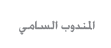 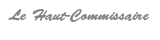 COMMUNIQUEBudget Economique Exploratoire 2023Comme toutes les années à la même période, le Haut-Commissariat au Plan rend public son "Budget Economique Exploratoire" relatif à l’année en cours et la suivante. Dans ce cadre, Monsieur Ahmed Lahlimi Alami, Haut-commissaire au Plan, présentera une analyse de la situation économique de notre pays au titre des années 2022 et 2023, dans le contexte national et international actuel et qui se base sur les résultats de nos enquêtes trimestrielles auprès des entreprises et des ménages. Cette rencontre se tiendra le jeudi 14 juillet 2022 à partir de 15h00 au siège du HCP à Rabat.En raison des dispositions sanitaires recommandées par les autorités compétentes, le nombre de participants parmi nos invités, représentant nos partenaires nationaux et étrangers et les médias, sera limité en fonction des places que permet dans ces conditions notre salle de réunion laquelle sera, par ailleurs, très largement aéré.